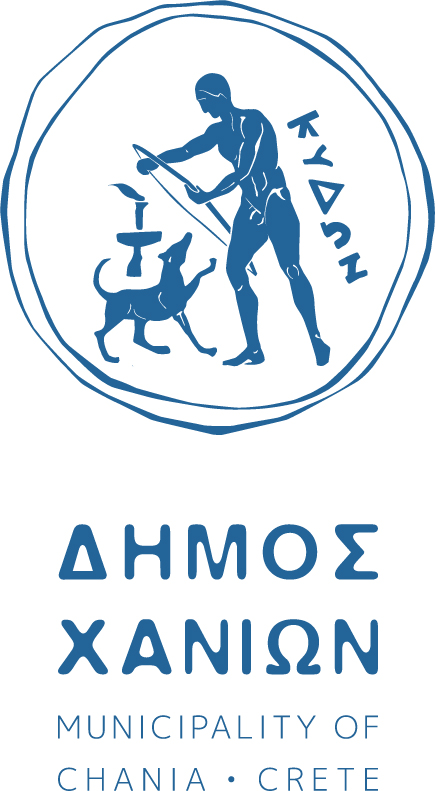                                                                                               (Συμπληρώνονται από την υπηρεσία)ΑΙΤΗΣΗ ΕΛΛΗΝΙΚΗ  ΔΗΜΟΚΡΑΤΙΑΝΟΜΟΣ  ΧΑΝΙΩΝΔΗΜΟΣ ΧΑΝΙΩΝΓΡΗΓΟΡΙΟΥ Ε΄50 & Κ. ΣΦΑΚΙΑΝΑΚΗ 73135,  ΧΑΝΙΑwww.chania.gr, d-techniki@chania.grΔΙΕΥΘΥΝΣΗ ΤΕΧΝΙΚΩΝ ΥΠΗΡΕΣΙΩΝτηλ.: 28213 41722ΑΡΙΘ. ΠΡΩΤ    ……………….ΗΜΕΡΟΜΗΝΙΑ: ………………Επώνυμο:………………………………………………Κύριο όνομα: …………………………………………Όνομα Πατέρα: ………………………………………Όνομα Μητέρας: ……………………………………Κάτοικος: ………………………………………………Οδός:……………………………………………………Τηλέφωνο: ……………………………………………..Αρ. Δελτ. Ταυτ.: ………………………………………ΑΦΜ: …………………………………………………..ΔΟΥ: …………………………………………………...ΣΥΝΗΜΜΕΝΑ:Διάγραμμα γεωμετρικών μεταβολών εξαρτημένο στο προβολικό σύστημα συντεταγμένων ΕΓΣΑ 87Τίτλους κτήσης και μεταγραφή αυτώνΚτηματολογικά φύλλα (ανά ΚΑΕΚ)Κτηματολογικά διαγράμματα (ανά ΚΑΕΚ)Τεχνική έκθεση με την ακριβή περιγραφή των αιτούμενων μεταβολώνΠληρεξούσιο ή υπεύθυνη δήλωση για ορισμό εκπροσώπου ή αντίκλητουΦωτογραφίες των μεταβαλλόμενων ακινήτωνΠαρακαλώ όπως  ………………………………………………………………………………………………………………………………………………………………………………………………………………………………………………………………………………………………………………………………………………………………………………………………………………………………………………………………………………………………………………………………………………………………………………………………………………………………………Ο/Η ΑΙΤ…………………………………………..ΗΜΕΡ.: ………………. ΥΠΟΓΡΑΦΗ